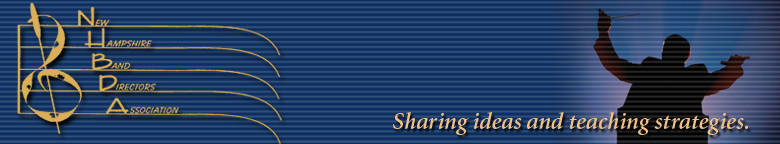 New Hampshire Band Directors AssociationSpecial Meeting to Amend the Constitution and By-laws of NHBDAMonday, September 18, 2023. 7:00 PMGoogle Meeting, Jim Robins presidingCall to order 7:02, Jim RobinsIn Virtual Attendance: Jim Robins, President and MLHF co-chair; Kurt Schweiss, President-Elect; Michael Adams, Executive Secretary; Vincent Duval, Recording Secretary; Sean Meagher, Website Coordinator; Andrea Johnston, Middle Level Honors Festival co-chair; Jamie Boccia, Jazz Clinic Chair; John Hart, NEBDI Chair and Higher Ed Rep; Lyvie Beyrent, Northern District Rep; Timothy Russell, South-Central District Rep; Ken Clark, Past President; Mike van Oeyen, member; Glen D’Eon, member.Jim R: Gathered today to discuss and vote on language in constitution and by-laws:Motion to amend Kurt S:I move to amend the ByLaws to increase the general annual membership to $25, rename the “student membership” to “collegiate membership” and increase to $10.Change the NHBDA Constitution, Article IV – “Membership”, subsection 2 “Student Active Membership” to read “Collegiate Membership.”Change the NBHDA By-Laws, Article III – “Dues”, subsection 1, “Active Membership”, so that the annual dues amount for active membership shall be changed to $25.00 from the current amount of $15.00, and subsection 2, “Student Membership,” so that it shall say “Collegiate Membership” and the annual dues amount for collegiate membership shall be set at $10.00.2nd Sean MDiscussion: seeing no discussionJim R: Call the question. Motion passes.Jim R: Language clean-up in Constitution and By-Laws“Statement of Philosophy of the New Hampshire Band Directors Association” Changes posted online – strike from last sentence of statement “summer convention which is devoted to the specific interests and well being of band directors in our state.” and replace with “events which are devoted to the specific interests and well being of band directors and student musicians in our state and region.” Motion to accept changes to Statement Michael van Oeyen.2nd Mike AdamsDiscussion: Glen D’Eon, based on past history, if we are applying for 501c3 there needs to be a conflict of interest article and a dissolution article in the constitution/by-laws. Took the language he suggested directly from the the form off the NH Charitable Trust.Are we applying for NH Charitable Trust before we apply with IRS for 501c3?Mike – we are already a 501, but we are looking to change that 501 status. At some point we must have applied to NH Charitable Trust, but we have a 501c6 designation. We have a tax ID number. The application process for 501c3 is in place. This is the start of the process – getting our by-laws in order. Glen’s experience – when applying, need the above as stated.Sean M: we also need a whistleblower policy. Posted NHMEA version in side chat. We need to have this language approved soon so that Mike can move on the 501c3 application. Tonight it was important to vote on membership 25/10 language (which was the prior motion, already voted upon).Any further discussion on the changes as proposed? No further discussion. Motion carries.Jim R: A smaller group of the executive board (undetermined) can meet to work out language for the conflict of interest, dissolution, and whistleblower articles. (Sean M – a full whistleblower policy does not need to be in place at the time of 501c3 application, as long as the by-laws state that the organization has something in the works). Then we will call another open meeting of the membership to vote on those changes in the near future.Other discussion? Motion to adjourn Sean. 2nd Tim Russell. Motion carries.Little people in little boxes on the screen disappeared 7:21pm.Minutes respectfully submitted by Vincent Duval, 18 September 2023.